Name of Journal: World Journal of Clinical CasesManuscript NO: 84563Manuscript Type: CASE REPORTEmphysematous sloughed floating ball after prostate water vaporization Rezum: A case reportAlnazari M et al. Case report of new rare Rezum complicationMansour Alnazari, Abdulaziz Bakhsh, Emad Sabri RajihMansour Alnazari, Abdulaziz Bakhsh, Emad Sabri Rajih, Department of Urology, Taibah University, Madinah 16655, Al Madinah, Saudi ArabiaEmad Sabri Rajih, Urology Section, Department of Surgery, King Faisal Specialist Hospital & Research Center, Madinah, Saudi ArabiaAuthor contributions: All authors contributed equally to this paper.Corresponding author: Emad Sabri Rajih, MBBS, MPH, Associate Professor, Surgeon, Department of Urology, College of Medicine, Taibah University, Al Madinah, Saudi Arabia. remad@taibahu.edu.saReceived: March 19, 2023Revised: June 23, 2023Accepted: July 19, 2023Published online: August 16, 2023AbstractBACKGROUNDRezūm™ water vapor therapy is a new minimally invasive endoscopic technology for the management and treatment of benign prostatic hyperplasia.CASE SUMMARYA 63-year-old male presented to our department with severe dysuria, frequency, urgency, and interrupted stream 2 mo after receiving Rezūm™ therapy. The symptoms were caused by a retained floating emphysematous necrotic sloughed tissue. We also discovered a persistent bacterial infection that was resistant to parenteral antimicrobial therapy. The treatment of the patient included surgical removal of the necrotic tissue.CONCLUSIONDespite the good safety profile and minimal adverse events related to Rezūm™ therapy, major complications can still occur.Key Words: Benign prostatic hyperplasia; Rezum; Lower urinary tract symptoms; Minimally invasive therapy; Water vapor therapy; Transurethral resection of the prostate; Case report©The Author(s) 2023. Published by Baishideng Publishing Group Inc. All rights reserved. Citation: Alnazari M, Bakhsh A, Rajih ES. Emphysematous sloughed floating ball after prostate water vaporization Rezum: A case report. World J Clin Cases 2023; 11(23): 5525-5529URL: https://www.wjgnet.com/2307-8960/full/v11/i23/5525.htmDOI: https://dx.doi.org/10.12998/wjcc.v11.i23.5525Core Tip: The current report describes a new finding with infected emphysematous sloughed tissue ball after Rezum therapy that is secondary to gas forming organism. It predisposed the patient post operatively to frequent urine retention and severe lower urinary tract symptoms that is refractory to antimicrobial therapy that was managed successfully by endoscopic removal.INTRODUCTIONBenign prostatic hyperplasia (BPH) is one of the most common conditions affecting males that leads to lower urinary tract symptoms (LUTS). LUTS includes urgency, nocturia, frequency, weak urinary stream, intermittency, incomplete emptying of the bladder, and in some cases retention of urine[1,2]. BPH is first managed with lifestyle changes and drug therapy. Surgical management is indicated when symptoms are not relieved after lifestyle changes and drug therapy or if the patient is unable to take medications[3]. Transurethral resection of the prostate (TURP) has been the gold standard surgical option for patients with a prostate size less than 80 mL. TURP results in significant improvement of LUTS, urinary flow rate, and quality of life[4].Over the last 10 years several minimally invasive methods have been introduced to the market. One of these techniques is called Rezūm™ water vapor therapy. This water vapor ablation technology generates thermal energy via radiofrequency delivered to prostatic tissue by sterile water injections. This causes immediate cell necrosis, leading to significant improvement of LUTS while preserving ejaculatory and sexual function[5]. Rezūm™ typically has mild and transient postoperative complications. However, rare major postoperative events have been reported including encapsulated hematoma, bladder neck contracture, bladder stone, sexual dysfunction, and urinary retention[6,7]. In the current report, we present a new complication that arose after Rezūm™ therapy and was successfully managed.CASE PRESENTATIONChief complaintsA 63-year-old male presented with severe urinary frequency and urgency, interrupted stream, and dysuria. He reported a fever of 38.6°C.History of present illnessThe patient represented a known case of BPH on medical therapy. He had presented to an outpatient clinic 2 mo prior to this presentation for acute urinary retention with preoperative prostate volume 54 mL with prostatic urethral angulation and no median lobe enlargement. The patient underwent Rezūm™ therapy with water vaporization of both lateral prostatic lobes with three waves for each lobe (9 s for each) and two vapor ablations at 5 and 7 o’clock 1 cm from bladder neck. He was given prophylactic dose of Gentamycin 240 mg intravenous preoperatively. His preoperative urine culture is negative. He did not experience any intraoperative or immediate postoperative events. He was kept on suprapubic catheter after the procedure for 14 d which is based upon the treating urological practice in the center. The patient experienced successful voiding with no residual urine on day 15 after the procedure. The patient continued his medication (alpha-blocker and 5-alpha reductase) for 2 mo following Rezūm™ therapy.History of past illnessThe patient had a diagnosis of diabetes mellitus. It was successfully managed with oral hypoglycemic agents.Personal and family historyThe patient had no relevant family history.Physical examinationPhysical examination showed normal vital signs with mild tenderness in the suprapubic area. The urinary bladder was not palpable, and genital examination provided normal findings.Laboratory examinationsUrine analysis showed elevated white blood cells (22-24 cells/HPF; normal range: 0-4 cells/HPF) and normal red blood cells (2 cells/HPF). The urine analysis also showed positivity for nitrates and negativity for leukocyte esterase. We also discovered that the urine was positive for Klebsiella (> 100000 colony-forming units), which was sensitive to carbapenems.Imaging examinationsBedside ultrasound showed multiple hypoechoic gas areas within a retained soft tissue in the urinary bladder. Computed tomography of the kidney, ureter, and bladder was performed. It confirmed the presence of retained soft tissue within the urinary bladder with multiple air pockets. The urinary bladder wall was intact (Figure 1).FINAL DIAGNOSISComplicated urinary tract infection; acute bacterial cystitis. TREATMENTThe patient received intravenous ertapenem (1 g) daily in the peripheral primary health care center outside country as an outpatient till he was admitted to the treating center. A urethral catheter was inserted. Cystoscopy and necrotic tissue evacuation were performed under general anesthesia 3 d after presentation. Cystoscopy revealed a wide prostatic urethra without obstruction (Figure 2A). The retained necrotic tissue (Figure 2B and C) was submitted for culture and revealed Klebsiella colonization. The patient completed 2 wk of intravenous antimicrobial therapy, and his symptoms resolved.OUTCOME AND FOLLOW-UPAt the 1-mo follow-up (3 mo after Rezūm™ therapy), the patient reported retrograde ejaculation. However, he voided successfully without LUTS. His International Prostate Symptom Score was 2, indicating mild symptoms. The prostate size decreased from 54 mL to 7 mL. Pre-void urine volume was 335 mL, and post-void residual urine was 0 mL. His uroflowmetry showed a maximum flow rate of 38 mL/s, voiding time of 39 s, and voided volume of 599 mL (Figure 3). The International Prostate Symptoms Index Score postoperatively is 3 (mild symptoms) with Quality-of-Life QoL from urinary symptoms is equal 0 (Delighted).DISCUSSIONRezūm™ therapy represents a new minimally invasive technique for the treatment of BPH. It is safe, has a quick patient recovery and low complication rate, and preserves sexual and ejaculatory functions. It is an attractive surgical option compared to TURP, which has been the gold standard of surgical management of BPH for decades[8]. Despite the safety of Rezūm™ therapy, several adverse events have been reported; for example, urinary tract infection is one of the most common complications following Rezūm™ therapy, with an incidence of 17% in some reports. It is unclear if the positive cultures are due true bacterial infections or LUTS with bacteriuria as a result of tissue necrosis following vaporization[9].The current report described a new complication of infected emphysematous sloughed tissue after Rezūm™ therapy. After treatment, the patient reported frequent urine retention and severe LUTS that was refractory to antimicrobial therapy and required endoscopic removal of the tissue. This complication likely occurred when the necrotic tissue after Rezūm™ therapy was infected. The infection may have occurred from the indwelling catheter, which increased the risk of bacteriuria. Other rare adverse effects reported after Rezūm™ therapy include urinary incontinence, urethral stricture, bladder stone, retrograde ejaculation, erectile dysfunction, bladder neck contracture, urinary retention due to blood clots, and prostatic edema[9].Previously, sloughed prostatic tissue has been reported in the literature. However, in all reported cases the sloughed tissue was attached to the prostatic bed, which is different from our report. The other cases were managed with TURP. Maqboul et al[10] described a large sloughed prostatic tissue floating inside the bladder following prostatic embolization, and the tissue was subsequently resected by endoscopy. In our report, the patient developed emphysematous sloughed floating prostatic tissue that has never been described before. This type of complication should considered when a patient presents with persistent bacteriuria and LUTS after Rezūm™ therapy.CONCLUSIONRezūm™ therapy is a safe and effective new technology for the management of BPH. The occurrence of complications is rare after Rezūm™ therapy. However, unexpected and unusual adverse events could occur similar to the retained emphysematous floating necrotic tissue experienced by our patient. REFERENCES1 Lokeshwar SD, Harper BT, Webb E, Jordan A, Dykes TA, Neal DE Jr, Terris MK, Klaassen Z. Epidemiology and treatment modalities for the management of benign prostatic hyperplasia. Transl Androl Urol 2019; 8: 529-539 [PMID: 31807429 DOI: 10.21037/tau.2019.10.01]2 Platz EA, Smit E, Curhan GC, Nyberg LM, Giovannucci E. Prevalence of and racial/ethnic variation in lower urinary tract symptoms and noncancer prostate surgery in U.S. men. Urology 2002; 59: 877-883 [PMID: 12031373 DOI: 10.1016/s0090-4295(01)01673-9]3 Malde S, Lam W, Adwin Z, Hashim H. Pharmacological and interventional treatment of benign prostatic obstruction: An evidence-based comparative review. BJUI Compass 2021; 2: 238-259 [PMID: 35475299 DOI: 10.1002/bco2.74]4 Tanneru K, Jazayeri SB, Alam MU, Kumar J, Bazargani S, Kuntz G, Palayapalayam Ganapathi H, Bandyk M, Marino R, Koochekpour S, Gautam S, Balaji KC, Costa J. An Indirect Comparison of Newer Minimally Invasive Treatments for Benign Prostatic Hyperplasia: A Network Meta-Analysis Model. J Endourol 2021; 35: 409-416 [PMID: 32962442 DOI: 10.1089/end.2020.0739]5 Green Z, Westwood J, Somani BK. What's New in Rezum: a Transurethral Water Vapour Therapy for BPH. Curr Urol Rep 2019; 20: 39 [PMID: 31152253 DOI: 10.1007/s11934-019-0903-7.]6 McVary KT, Roehrborn CG. Three-Year Outcomes of the Prospective, Randomized Controlled Rezūm System Study: Convective Radiofrequency Thermal Therapy for Treatment of Lower Urinary Tract Symptoms Due to Benign Prostatic Hyperplasia. Urology 2018; 111: 1-9 [PMID: 29122620 DOI: 10.1016/j.urology.2017.10.023]7 Alothman A, Alharbi R, Alasker A, Ghazwani Y. Sloughing Prostatic Tissue, a Rare Complication Post Rezum Therapy: A Case Report. Cureus 2020; 12: e11722 [PMID: 33403159 DOI: 10.7759/cureus.11722]8 Rowaiee R, Akhras A, Janahi FK. Rezum therapy, a feasible and safe treatment for the larger prostate. Int J Surg Case Rep 2021; 82: 105871 [PMID: 33878673 DOI: 10.1016/j.ijscr.2021.105871]9 Mollengarden D, Goldberg K, Wong D, Roehrborn C. Convective radiofrequency water vapor thermal therapy for benign prostatic hyperplasia: a single office experience. Prostate Cancer Prostatic Dis 2018; 21: 379-385 [PMID: 29282358 DOI: 10.1038/s41391-017-0022-9]10 Maqboul F, Umranikar S. Retention by sloughed prostatic tissue: A rare complication after prostate artery embolization. J Clin Urol 2021; 1-4[DOI: 10.1177/20514158211018133]FootnotesInformed consent statement: Written informed consent was obtained from the patient.Conflict-of-interest statement: The authors declare having no conflicts of interest.CARE Checklist (2016) statement: The authors have read the CARE Checklist (2016), and the manuscript was prepared and revised according to the CARE Checklist (2016).Open-Access: This article is an open-access article that was selected by an in-house editor and fully peer-reviewed by external reviewers. It is distributed in accordance with the Creative Commons Attribution NonCommercial (CC BY-NC 4.0) license, which permits others to distribute, remix, adapt, build upon this work non-commercially, and license their derivative works on different terms, provided the original work is properly cited and the use is non-commercial. See: https://creativecommons.org/Licenses/by-nc/4.0/Provenance and peer review: Unsolicited article; Externally peer reviewed.Peer-review model: Single blindPeer-review started: March 19, 2023First decision: June 15, 2023Article in press: July 19, 2023Specialty type: Urology and nephrologyCountry/Territory of origin: Saudi ArabiaPeer-review report’s scientific quality classificationGrade A (Excellent): 0Grade B (Very good): 0Grade C (Good): CGrade D (Fair): 0Grade E (Poor): 0P-Reviewer: Ichihara K, Japan S-Editor: Liu JH L-Editor: A P-Editor: Ju JL Figure Legends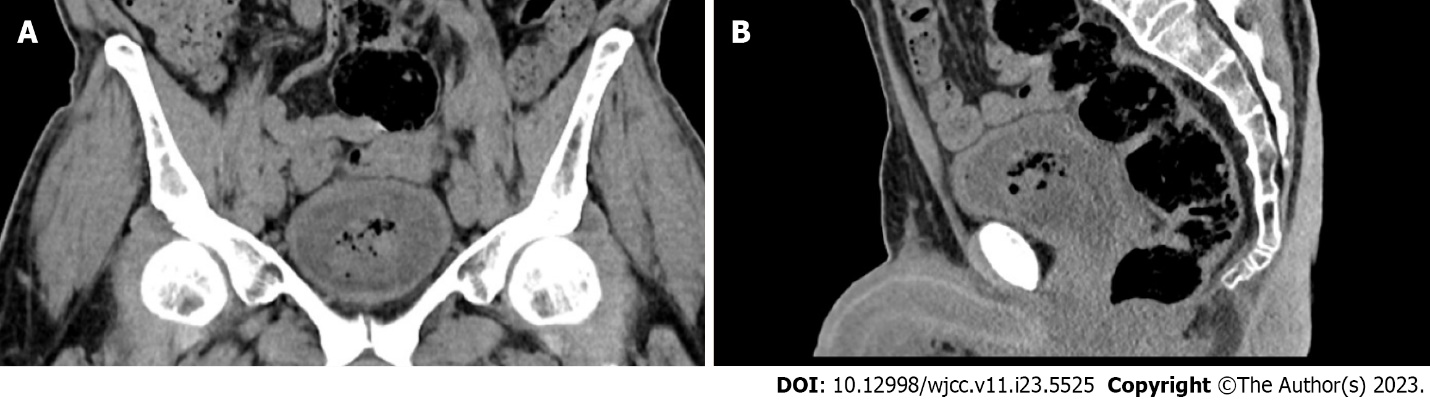 Figure 1 Computed tomography. An emphysematous sloughed tissue within the urinary bladder was observed. A: Front view; B: Side view.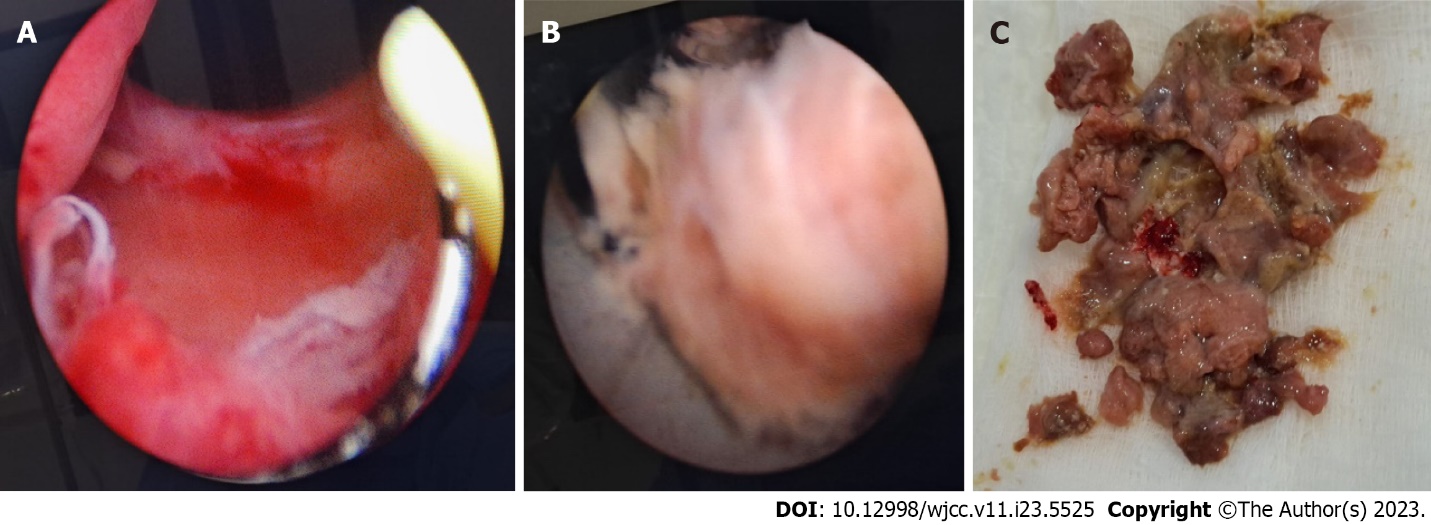 Figure 2 Transurethral removal. A: Cystoscopy revealed a wide, unobstructed prostatic urethra; B: Cystoscopic view of sloughed Prostatic tissue post Rezum therapy, removed with the loop of a resectoscope; C: Postoperative view of the sloughed Prostatic tissue.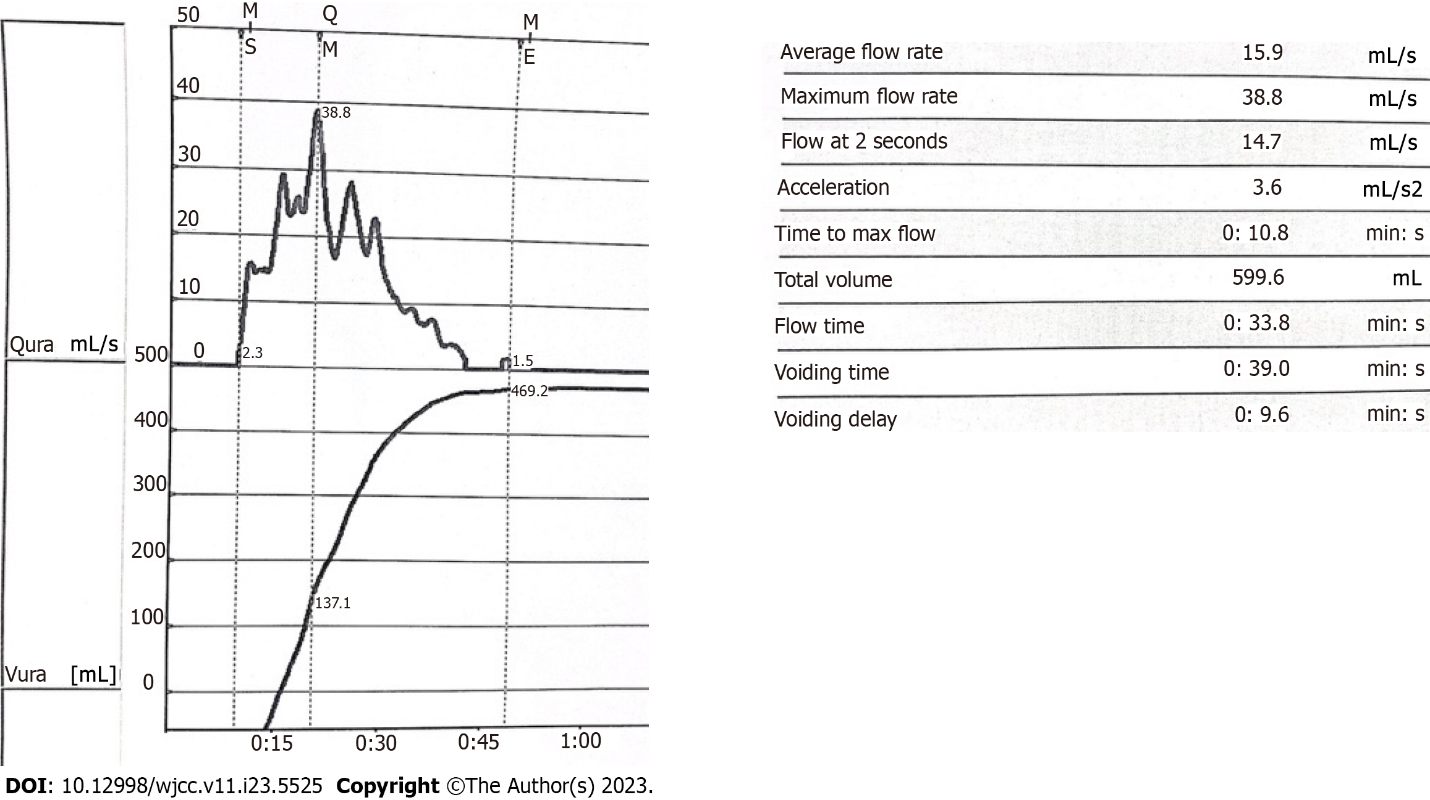 Figure 3 Uroflowmetry after removal of sloughed prostatic tissue.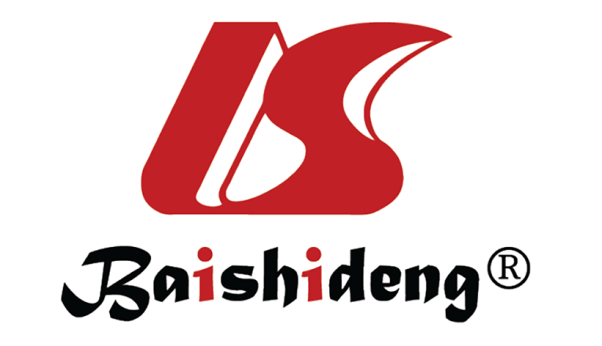 Published by Baishideng Publishing Group Inc7041 Koll Center Parkway, Suite 160, Pleasanton, CA 94566, USATelephone: +1-925-3991568E-mail: bpgoffice@wjgnet.comHelp Desk: https://www.f6publishing.com/helpdeskhttps://www.wjgnet.com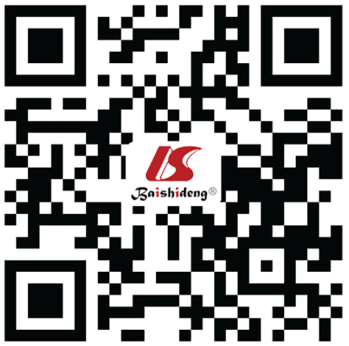 © 2023 Baishideng Publishing Group Inc. All rights reserved.